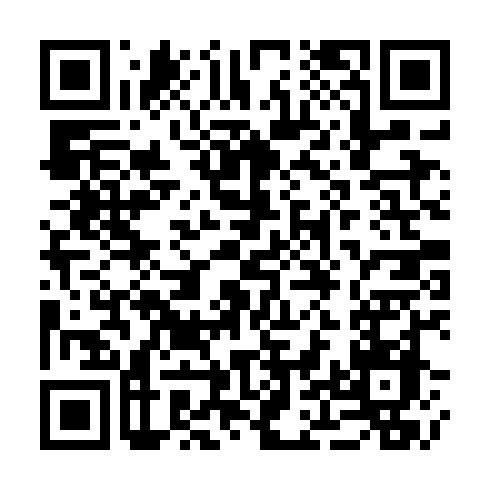 Ramadan times for Nestelbach bei Graz, AustriaMon 11 Mar 2024 - Wed 10 Apr 2024High Latitude Method: Angle Based RulePrayer Calculation Method: Muslim World LeagueAsar Calculation Method: ShafiPrayer times provided by https://www.salahtimes.comDateDayFajrSuhurSunriseDhuhrAsrIftarMaghribIsha11Mon4:364:366:1812:073:195:585:587:3412Tue4:344:346:1612:073:205:595:597:3513Wed4:324:326:1412:073:216:016:017:3714Thu4:304:306:1212:073:226:026:027:3815Fri4:284:286:1012:063:236:046:047:4016Sat4:264:266:0812:063:246:056:057:4117Sun4:244:246:0612:063:246:076:077:4318Mon4:214:216:0412:063:256:086:087:4419Tue4:194:196:0212:053:266:096:097:4620Wed4:174:176:0012:053:276:116:117:4821Thu4:154:155:5812:053:286:126:127:4922Fri4:134:135:5612:043:296:146:147:5123Sat4:104:105:5412:043:296:156:157:5224Sun4:084:085:5212:043:306:166:167:5425Mon4:064:065:5012:033:316:186:187:5626Tue4:044:045:4812:033:326:196:197:5727Wed4:014:015:4612:033:326:206:207:5928Thu3:593:595:4412:033:336:226:228:0129Fri3:573:575:4212:023:346:236:238:0230Sat3:543:545:4012:023:346:256:258:0431Sun4:524:526:381:024:357:267:269:061Mon4:504:506:361:014:367:277:279:072Tue4:474:476:341:014:377:297:299:093Wed4:454:456:321:014:377:307:309:114Thu4:434:436:301:004:387:327:329:135Fri4:404:406:281:004:387:337:339:146Sat4:384:386:261:004:397:347:349:167Sun4:354:356:241:004:407:367:369:188Mon4:334:336:2212:594:407:377:379:209Tue4:314:316:2012:594:417:387:389:2210Wed4:284:286:1912:594:427:407:409:24